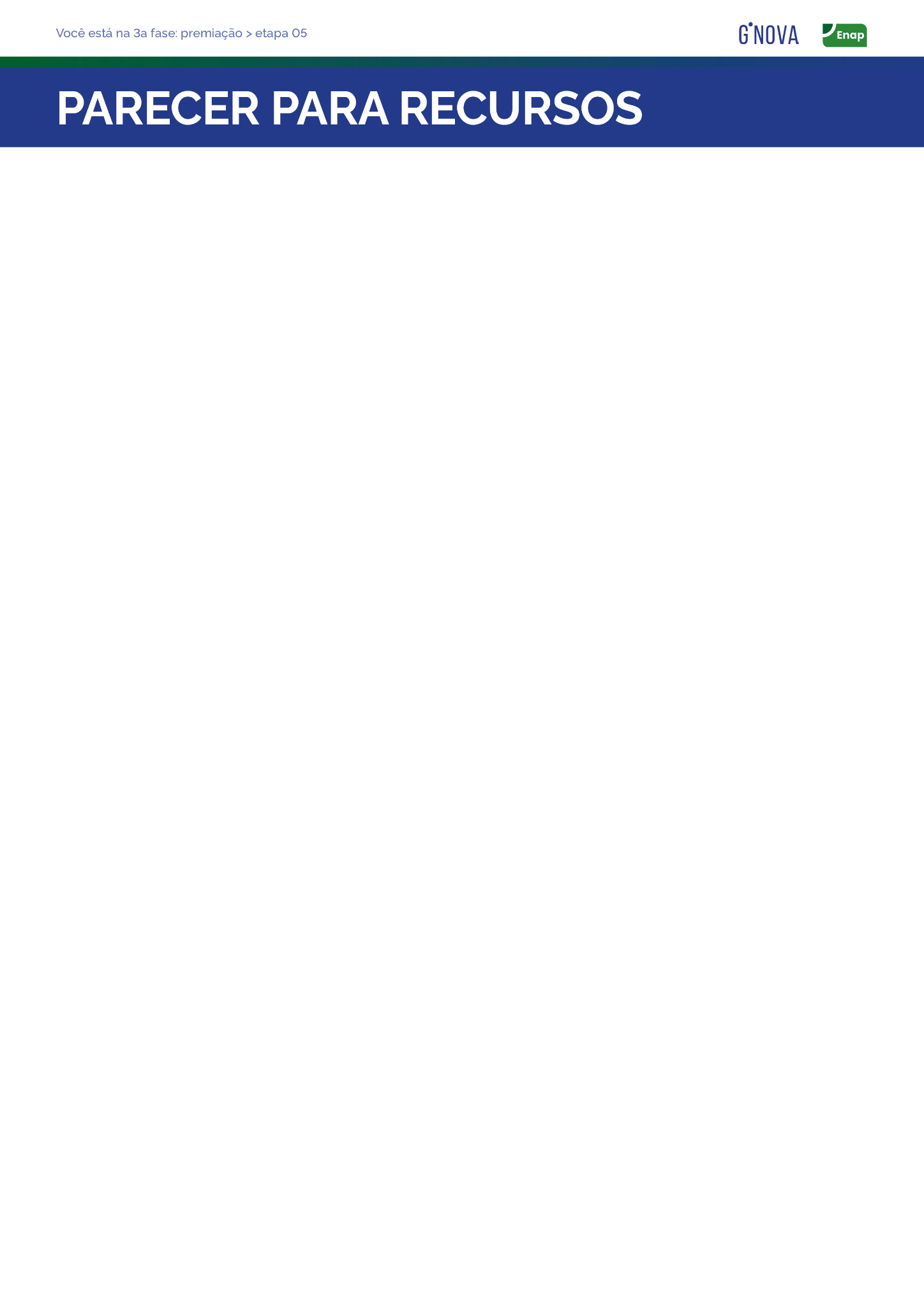 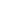 POR DENTRO DESTE MODELOO modelo de parecer para recursos fornece uma base preestabelecida para respostas aos eventuais recursos que seu projeto possa receber após a divulgação do resultado preliminar do desafio de inovação aberta.Se você já usa ou conhece outros modelos de parecer para recursos da sua área ou organização, fique à vontade para substituir a proposta apresentada aqui.Processo: Nº ______________

Assunto: Parecer ao recurso interposto por [nome do participante], participante do Desafio [nome do desafio], ao resultado preliminar da avaliação das propostas apresentadas, nos termos do Edital nº ________.I. RELATÓRIO[contextualizar a demanda por recurso e o que foi solicitado pelo participante]Trata-se de resposta ao recurso interposto pelo participante [nome do participante] ao resultado da avaliação das propostas apresentadas ao Desafio [nome do desafio], com base no Edital nº ________.
A equipe participante interpôs recurso ao resultado preliminar, publicado em [data] no endereço gov.br/desafios, solicitando esclarecimentos quanto à nota final e posição no ranking da solução.II. FUNDAMENTAÇÃO[análise do recurso com base no edital, nos eventos ocorridos e argumentos apresentados pelo participante]III. CONCLUSÃO[Deferir ou indeferir o recurso com base na fundamentação]Exemplo1:  Tendo em vista os argumentos acima apresentados, delibera-se pelo provimento do recurso.Exemplo 2: Tendo em vista os argumentos acima apresentados, delibera-se pelo não provimento do recurso e pela manutenção da avaliação realizada pela Comissão Avaliadora Técnica.NOMEPresidente da Comissão Avaliadora